ПРОЕКТ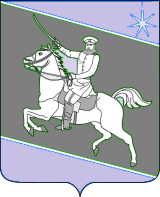 АДМИНИСТРАЦИЯ СКОБЕЛЕВСКОГО СЕЛЬСКОГО ПОСЕЛЕНИЯ ГУЛЬКЕВИЧСКОГО РАЙОНАПОСТАНОВЛЕНИЕот _______________                                                                                          № _____ст-ца СкобелевскаяО внесении изменений в постановление администрации Скобелевского сельского поселения Гулькевичского района от 3 апреля 2019 года № 24  «Об утверждении административного регламента по предоставлению муниципальной услуги «Выдача порубочного билета»В целях приведения нормативных правовых актов администрации Скобелевского сельского поселения Гулькевичского района в соответствие с действующим законодательством, руководствуясь уставом Скобелевского сельского поселения Гулькевичского района, п о с т а н о в л я ю:1. Внести в приложение к постановлению администрации Скобелевского сельского поселения Гулькевичского района от 3 апреля 2019 года № 24 «Об утверждении административного регламента по предоставлению муниципальной услуги «Выдача порубочного билета» следующие изменения:1) исключить второй абзац подраздела 1.1 раздела 1 «Общие положения»;2) пункт 1.3.1.3 подраздела 1.1. раздела 1 «Общие положения» изложить в следующей редакции:«1.3.1.3. Посредством размещения информации на официальном сайте Скобелевского сельского поселения Гулькевичского района в информационно-телекоммуникационной сети «Интернет» www.skobelevsp.ru (далее – официальный сайт).»;3) подпункт 3.2.3.6 пункта 3.2.3 подраздела 3.2 раздела 3 «Состав, последовательность и сроки выполнения административных процедур (действий), требования к порядку их выполнения, в том числе особенности выполнения административных процедур (действий) в электронной форме» изложить в следующей редакции:  «3.2.3.6. После поступления денежных средств в бюджет поселения, специалистом, уполномоченным на производство по заявлению, оформляется порубочный билет (приложение № 2).»;3) утвердить приложение № 2 к административному регламенту по предоставлению муниципальной услуги «Выдача порубочного билета»  (прилагается).2. Специалисту 1 категории администрации Скобелевского сельского поселения Гулькевичского района Е.И. Лавриновой обнародовать настоящее постановление в специально установленных местах для обнародования муниципальных правовых актов органов местного самоуправления Скобелевского сельского поселения Гулькевичского района, определенных распоряжением администрации Скобелевского сельского поселения Гулькевичского района от 6 ноября 2013 года № 34-р «Об утверждении бланка об обнародовании и места для обнародования муниципальных правовых актов органов местного самоуправления Скобелевского сельского поселения Гулькевичского района» и разместить на сайте Скобелевского сельского поселения Гулькевичского района в информационно-телекоммуникационной сета «Интернет».3. Контроль за выполнением настоящего постановления оставляю за собой.4. Постановление вступает в силу после его официального обнародования.Глава Скобелевского сельского поселения                                  Гулькевичского района                                                                         Ю.А. ВелькерПРИЛОЖЕНИЕ № 2к административному регламентупо предоставлению муниципальной услуги «Выдача порубочного билета»ПОРУБОЧНЫЙ БИЛЕТна территории муниципального образования«_____»______________ 20__ года					                        №____Заявитель ______________________________________________________                (ФИО - для граждан, полное наименование организации – для юридического лица)____________________________________________________________________Разрешается производить работы_______________________________________________________________________________________________________(наименование работ: по вырубке (уничтожения), санитарной рубке, санитарной, омолаживающей или формовочной обрезке зеленых насаждений)на земельном участке, расположенном  ____________________________________________________________________________________________________Основание выдачи порубочного билета: акт обследования от «__» ____________20__г.Разрешается вырубить (уничтожить), произвести санитарную рубку, санитарную, омолаживающую или формовочную обрезку зеленых насаждений _________________________________________ деревьев (зеленых насаждений)Срок проведения работ с «__» ___________20__ г. по «____»___________20__г.До начала работ по вырубке (уничтожению), санитарной рубке, санитарной, омолаживающей или формовочной обрезке зеленых насаждений сообщить в администрацию Скобелевского сельского поселения Гулькевичского района по телефону ______________________.После окончания работ по вырубке зеленых насаждений древесные отходы утилизировать (не сжигать). Срок – немедленно.Глава Скобелевского сельского поселенияГулькевичского района                         _____________  ______________________                                                                                                  (подпись)                         (Ф.И.О.)                                                   Порубочный билет выдал:Специалист администрации Скобелевского сельского поселения Гулькевичского района                         _____________  ______________________                                                                                                  (подпись)                         (Ф.И.О.)                                                   Порубочный билет получил                 _____________  ______________________                                                                                  (подпись)                         (Ф.И.О.)                        Специалист 1 категории администрации Скобелевского сельского поселения      Гулькевичского района                                                                      Е.И. Лавринова